АДМИНИСТРАЦИЯ СЕЛЬСКОГО ПОСЕЛЕНИЯБОГОРОДИЦКИЙ СЕЛЬСОВЕТ ДОБРИНСКОГО МУНИЦИПАЛЬНОГО РАЙОНА  ЛИПЕЦКОЙ ОБЛАСТИП О С Т А Н О В Л Е Н И Е16.06.2016			                                                            №119            ж.д.ст.Плавица Об утверждении плана – графика переходана предоставление муниципальных услугв электронной форме       Рассмотрев Представление Прокуратуры Добринского района “ Об устранении нарушений законодательства о защите прав предпринимателей при оказании государственных и муниципальных услуг, а так же мер поддержки” “ 17-93в -216 от 06.05.2016г., во исполнении Федерального закона от 27.07.2010 года № 210-ФЗ «Об организации  предоставления государственных и муниципальных услуг», постановлением Правительства Российской Федерации от 15.06.2009 N 478 "О единой системе информационно-справочной поддержки граждан и организаций по вопросам взаимодействия с органами исполнительной власти и органами местного самоуправления с использованием информационно-телекоммуникационной сети Интернет", Постановлением Администрации Липецкой области  от 08.06.2010 г. N 172  «Об обеспечении доступа граждан и организаций к сведениям об услугах (функциях), предоставляемых исполнительными органами государственной власти Липецкой области, органами местного самоуправления Липецкой области», распоряжения Правительства Российской Федерации от 17.12.2009 № 1993-р «Об утверждении сводного перечня первоочередных государственных и муниципальных услуг, предоставляемых в электронном виде», администрация сельского поселения Богородицкий сельсоветПОСТАНОВЛЯЕТ:Утвердить план-график перехода на предоставление муниципальных услуг в электронной форме на 2017-2019 годы (прилагается).Специалистам администрации :организовать работу по выполнению плана-графика перехода на предоставление муниципальных услуг в электронной форме;в срок до 5-го числа месяца, следующего за отчетным кварталом, отчитываться в администрацию сельского поселения о ходе выполнения плана-графика перехода на предоставление муниципальных услуг в электронной форме;Контроль за выполнением настоящего постановления оставляю за собой.Глава администрациисельского поселенияБогородицкий  сельсовет                                                         А.И.ОвчинниковУтвержденпостановлением администрации сельского поселенияБогородицкий сельсовет                          16.06.2016 №   50План-графикперехода на предоставление муниципальных услуг в электронной форме на 2017-2019 годы№ п/пНаименование услуги в соответствии с распоряжением Правительства РФ от 17.12.2009 №1993-р «Обутверждении сводного перечня первоочередных государственных и муниципальных услуг, предоставляемых в электронном виде»Наименование услуги, предоставляемой в сельском поселении Тихвинский сельсоветОтветственный исполнительСроки реализации этапов перехода на представление муниципальных услуг в электронной формеСроки реализации этапов перехода на представление муниципальных услуг в электронной формеСроки реализации этапов перехода на представление муниципальных услуг в электронной формеСроки реализации этапов перехода на представление муниципальных услуг в электронной формеСроки реализации этапов перехода на представление муниципальных услуг в электронной форме№ п/пНаименование услуги в соответствии с распоряжением Правительства РФ от 17.12.2009 №1993-р «Обутверждении сводного перечня первоочередных государственных и муниципальных услуг, предоставляемых в электронном виде»Наименование услуги, предоставляемой в сельском поселении Тихвинский сельсоветОтветственный исполнитель1 этап2 этап3 этап4 этап5 этапI. Услуги в сфере жилищно-коммунального хозяйстваI. Услуги в сфере жилищно-коммунального хозяйстваI. Услуги в сфере жилищно-коммунального хозяйстваI. Услуги в сфере жилищно-коммунального хозяйстваI. Услуги в сфере жилищно-коммунального хозяйстваI. Услуги в сфере жилищно-коммунального хозяйстваI. Услуги в сфере жилищно-коммунального хозяйстваI. Услуги в сфере жилищно-коммунального хозяйства1Прием заявлений, документов, а также постановка на учет в качестве нуждающихся в жилых помещенияхПрием заявлений, документов, а также постановка граждан на учет в качестве нуждающихся в жилых помещенияхАдминистрация сельского поселения специалист 1 разряда01.03.201701.07.201701.01.201801.07.201801.01.20191.2Подуслуга 1. Учет малоимущих граждан, нуждающихся в жилых помещениях, предоставляемых по договорам социального наймаУчет малоимущих граждан, нуждающихся в жилых помещениях, предоставляемых поАдминистрация сельского поселения специалист 1 разряда01.03.201701.07.201701.01.201801.07.201801.01.20191.3Подуслуга 2. Учет  ветеранов Великой Отечественной войны, имеющих право на меры социальной поддержки по обеспечению жильем в соответствии с Федеральным законом “О ветеранах” от 12.05.1995г. № 5-ФЗ Учет  ветеранов Великой Отечественной войны, имеющих право на меры социальной поддержки по обеспечению жильем в соответствии с Федеральным законом “О ветеранах” от 12.05.1995г. № 5-ФЗАдминистрация сельского поселенияспециалист 1 разряда01.03.201701.07.201701.01.201801.07.201801.01.20191.4Подуслуга 3. Учет молодых семей, имеющих право на получение субсидии для приобретения или строительства жилья по подпрограмме по подпрограмме ФЦП  «Жилище» « Об обеспечении жильём молодых семей до 2015-2020 года»Учет молодых семей, имеющих право на получение субсидии для приобретения или строительства жилья по подпрограмме по подпрограмме ФЦП  «Жилище» « Об обеспечении жильём молодых семей до 2015-2020 года»Администрация сельского поселенияспециалист 1 разряда01.03.201701.07.201701.01.201801.07.201801.01.20191.5Подуслуга 4. Учет семей, имеющих право на получение субсидии для приобретения или строительства жилья по подпрограмме «Устойчивое  развитие сельских территорий Липецкой области на 2014-2017  годы и на период  до 2020 года»Учет семей, имеющих право на получение субсидии для приобретения или строительства жилья по подпрограмме «Устойчивое  развитие сельских территорий Липецкой области на 2014-2017  годы и на период  до 2020 года»Администрация сельского поселенияспециалист 1 разряда01.03.201701.07.201701.01.201801.07.201801.01.20192Выдача справки о присвоении адресаВыдача справки о присвоении адресаАдминистрация сельского поселенияспециалист 2 разряда01.01.20182.1.Анулирование адресаАнулирование адресаАдминистрация сельского поселенияспециалист 2 разряда01.01.2018II. Услуги в сфере имущественно-земельных отношений, строительства и регулирования предпринимательской деятельности.II. Услуги в сфере имущественно-земельных отношений, строительства и регулирования предпринимательской деятельности.II. Услуги в сфере имущественно-земельных отношений, строительства и регулирования предпринимательской деятельности.II. Услуги в сфере имущественно-земельных отношений, строительства и регулирования предпринимательской деятельности.II. Услуги в сфере имущественно-земельных отношений, строительства и регулирования предпринимательской деятельности.II. Услуги в сфере имущественно-земельных отношений, строительства и регулирования предпринимательской деятельности.II. Услуги в сфере имущественно-земельных отношений, строительства и регулирования предпринимательской деятельности.II. Услуги в сфере имущественно-земельных отношений, строительства и регулирования предпринимательской деятельности.3Прием документов, а так же выдача решений о переводе или об отказе в переводе жилого помещения в нежилое или нежилого помещения в жилоеПрием документов, а так же выдача решений о переводе или об отказе в переводе жилого помещения в нежилое или нежилого помещения в жилоеАдминистрация сельского поселенияспециалист 2 разряда01.01.201801.07.201801.01.20194Прием заявлений и выдача документов о согласовании схемы расположения земельного участка на кадастровом плане или кадастровой картеСогласование схемы расположения земельного участкаАдминистрация сельского поселения специалист 2 разряда01.01.201801.07.201801.01.20195Предоставление земельных участков гражданам для индивидуальногожилищного строительстваПредоставление земельных участков гражданам для индивидуальногожилищного строительстваАдминистрация сельского поселенияспециалист 2 разряда01.01.201801.07.201801.01.20196Предоставление земельного участка, находящегося в муниципальной собственности или государственная собственность на который не разграничена, в постоянное (бессрочное) пользование ” в сельском поселении Богородицкий сельсовет Добринского муниципального районаПредоставление земельного участка, находящегося в муниципальной собственности или государственная собственность на который не разграничена, в постоянное (бессрочное) пользование ” в сельском поселении Богородицкий сельсовет Добринского муниципального районаАдминистрация сельского поселенияспециалист 2 разряда01.01.201801.07.201801.01.20197 Предоставление разрешения на отклонение от предельных параметров разрешенного строительства, реконструкции объектов капитального  строительства Предоставление разрешения на отклонение от предельных параметров разрешенного строительства, реконструкции объектов капитального  строительстваАдминистрация сельского поселенияспециалист 2 разряда01.01.201801.07.201801.01.20198Предоставление разрешения на условно разрешенный вид использования земельного участка или объекта капитального строительства Предоставление разрешения на условно разрешенный вид использования земельного участка или объекта капитального строительства Администрация сельского поселенияспециалист 2 разряда01.01.201801.07.201801.01.20199Предоставление земельных  участков,  находящихся в государственной  не разграниченной и (или) муниципальной собственности сельского Богородицкий   сельсовет, с проведением торговПредоставление земельных  участков,  находящихся в государственной  не разграниченной и (или) муниципальной собственности сельского поселения     Богородицкий сельсовет, с проведением торговАдминистрация сельского поселенияспециалист 2 разряда01.01.201801.07.201801.01.201910Предоставление земельных участков, находящихся   в муниципальной собственности или земель, государственная собственность на которые не разграничена без проведения  торговПредоставление земельных участков, находящихся   в муниципальной собственности или земель, государственная собственность на которые не разграничена без проведения  торговАдминистрация сельского поселенияспециалист 2 разряда01.01.201801.07.201801.01.201911Предоставление земельных участков, находящихся  в муниципальной собственности, а также земельных участков государственная собственность на которые   не разграничена, на которых расположены здания, сооруженияПредоставление земельных участков, находящихся  в муниципальной собственности, а также земельных участков государственная собственность на которые   не разграничена, на которых расположены здания, сооруженияАдминистрация сельского поселенияспециалист 2 разряда01.01.201801.07.201801.01.201912Предварительное согласование предоставления земельных участков, находящихся в муниципальной собственности или земель, государственная  собственность на которые не разграниченаПредварительное согласование предоставления земельных участков, находящихся в муниципальной собственности или земель, государственная  собственность на которые не разграниченаАдминистрация сельского поселенияспециалист 2 разряда01.01.201801.07.201801.01.201913Заключение соглашения об установлении сервитута в отношении земельного  участка, находящегося в муниципальной собственности, или  государственная собственность, на который не разграниченаЗаключение соглашения об установлении сервитута в отношении земельного  участка, находящегося в муниципальной собственности, или  государственная собственность, на который не разграниченаАдминистрация сельского поселенияспециалист 2 разряда01.01.201801.07.201801.01.2019III. Услуги в сфере культурыIII. Услуги в сфере культурыIII. Услуги в сфере культурыIII. Услуги в сфере культурыIII. Услуги в сфере культурыIII. Услуги в сфере культурыIII. Услуги в сфере культурыIII. Услуги в сфере культурыIII. Услуги в сфере культуры14Организация и проведение культурно-досуговых мероприятийОрганизация и проведение культурно-досуговых мероприятийАдминистрация сельского поселения01.01.201801.07.201801.01.201915Организация работы коллективов художественной самодеятельности и клубов по интересамОрганизация работы коллективов художественной самодеятельности и клубов по интересамАдминистрация сельского поселения01.01.201801.07.201801.01.2019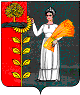 